附件42021年托幼机构儿童传染病防治实用技术培训班（第二期）线上培训指引电脑端下载“腾讯课堂”，可通过输入上课ID号（ID：103398577）进入课堂。手机端下载“腾讯课堂”APP，扫码（见以下二维码）进入课堂“托幼机构儿童传染病防治实用技术培训班”。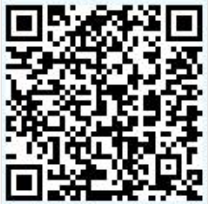 